Publicado en Madrid el 14/03/2024 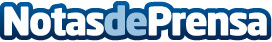 Ingeniero/a de procesos, Product Manager y Supervisor/a de mantenimiento, los profesionales más demandados mejor pagados en alimentaciónAdecco analiza las remuneraciones del sector Alimentación y Bebidas en España, centrándose en las once posiciones más demandadas en estos momentos, así como su situación actual y previsiones de futuro. Remuneraciones medias hasta 42.000 KDatos de contacto:AdeccoAdecco+34914325630Nota de prensa publicada en: https://www.notasdeprensa.es/ingenieroa-de-procesos-product-manager-y Categorias: Nacional Industria Alimentaria Recursos humanos Industria Otras Industrias http://www.notasdeprensa.es